Shree Tulja Bhavani Temple Trust’s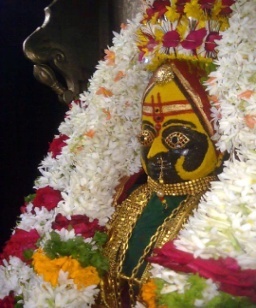 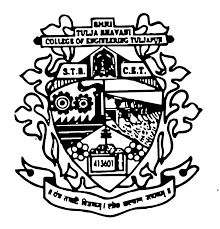 Shri Tulja Bhavani College of Engineering, TuljapurDepartment of Civil Engineering & TPO Faculty Profile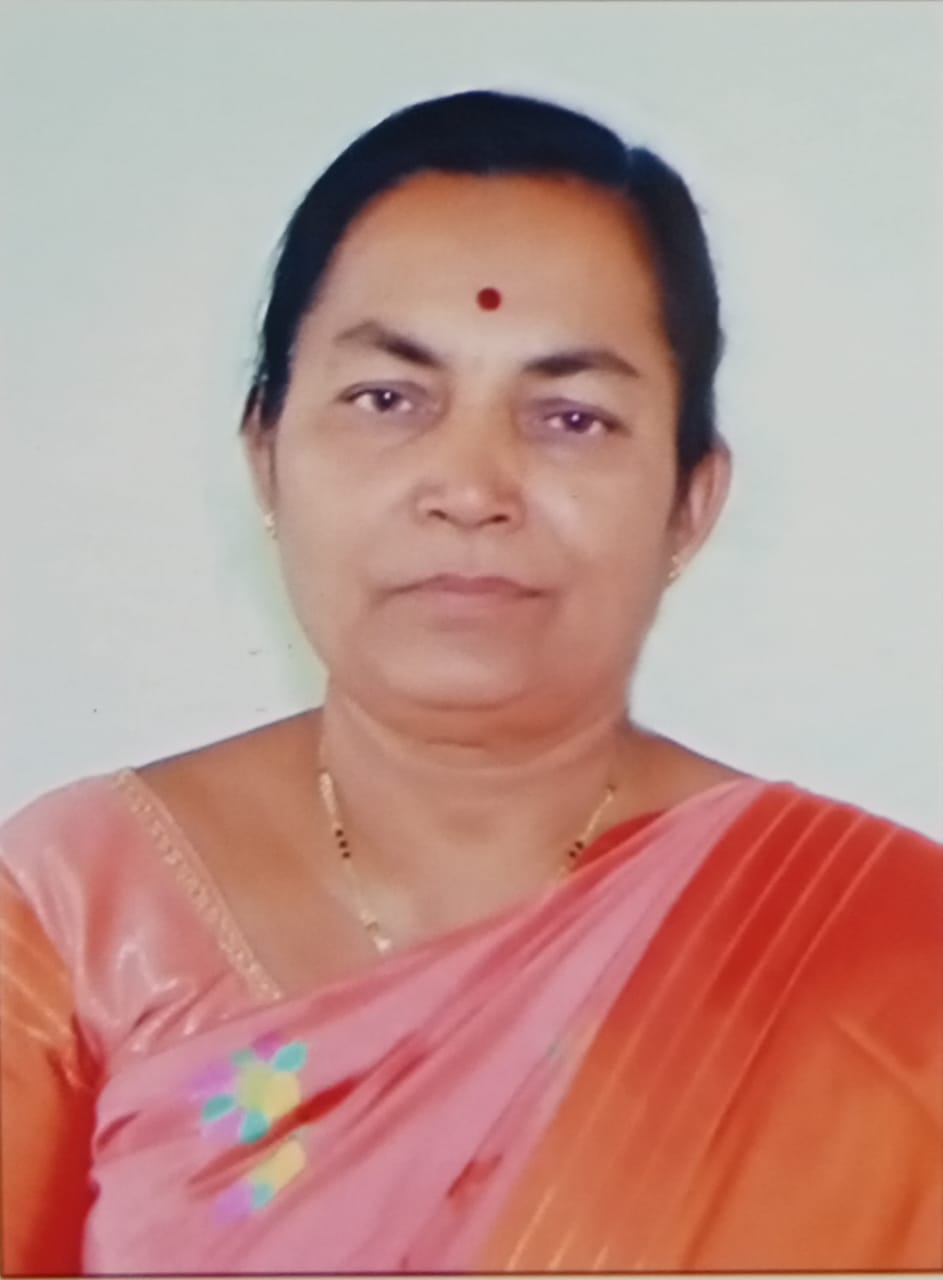 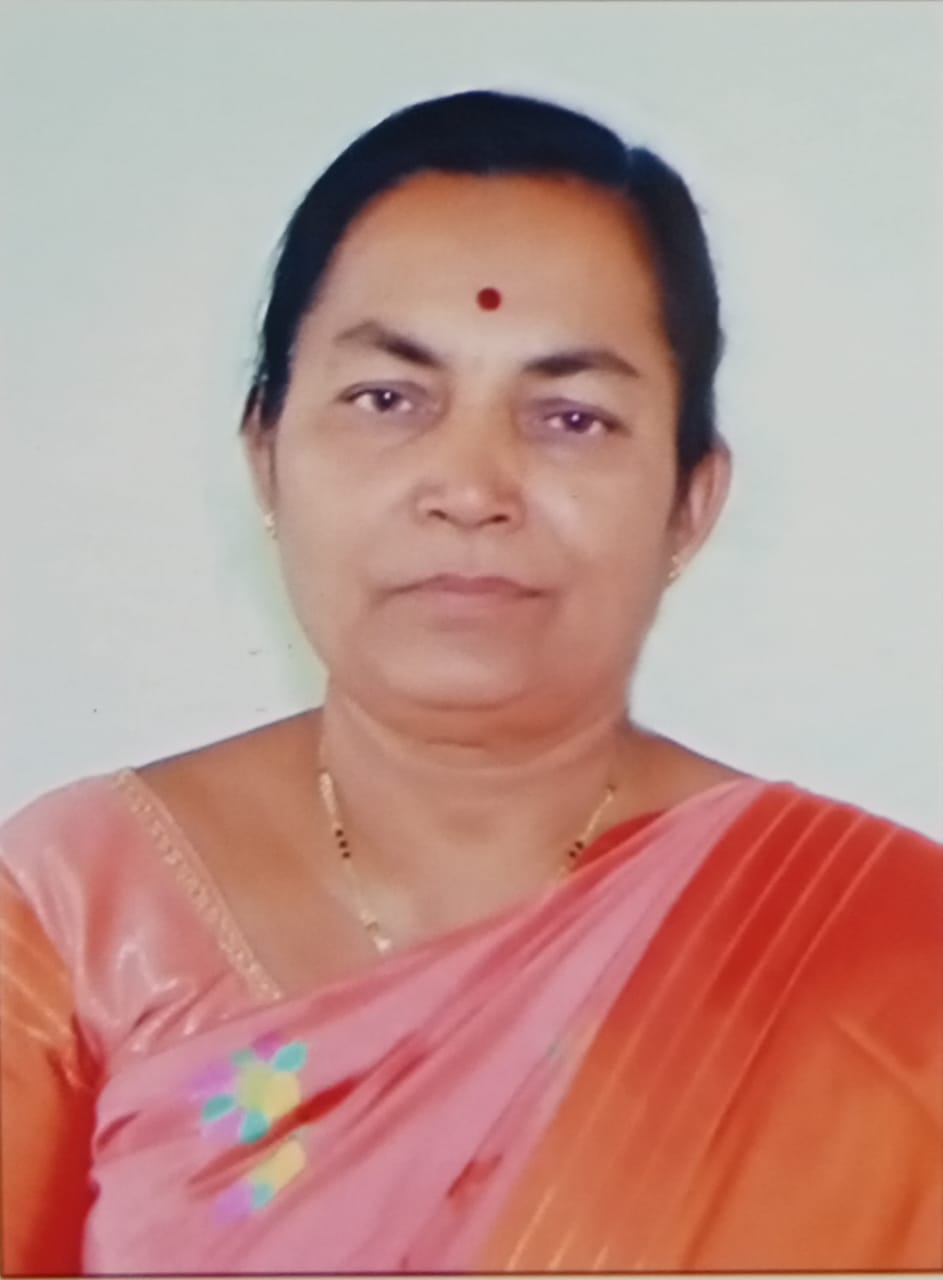 Name			:Mrs. Chhaya Arjun GhadgeDesignation		:Training and Placement OfficerE-mail Id		:ghadge.c@gmail.com Contact No.		 : 9890976305Educational Qualification	1. M.E (ETC)2.B.E. (ETC)Professional Experience	 - TEACHING    -- 34Yrs.Responsibility Handled: 	1. TPO                                                2.  Worked in Admission Procedure                        Paper/conference Attended: 10FDP / Workshop /:- 15Association with Professional Bodies : ISTE MemberGhadge Chhaya ArjunName and DesignationTraining & Placement Officer